     DUYURU              Belediye Meclisimiz 06.05.2022 Cuma  Günü Saat 18.00’de Yeşillik Caddesi No:232 adresindeki Karabağlar Belediyesi bünyesinde bulunan Meclis Toplantı Salonunda aşağıdaki gündemde bulunan konuları görüşmek üzere toplanacaktır.               İlan olunur.                                                                                                       Muhittin SELVİTOPU                          								          Belediye Başkanı					 	G   Ü   N   D   E   MMeclisin açılışı.  Meclisçe verilecek önergeler.	Birimlerden gelen önergeler.(48/2022)- Eğitim öğretim yılının bir bütün olarak değerlendirilmesi ve satın alınması planlanan hizmetlerin devamlılık arz etmesi gerekçesiyle 01.09.2022-30.06.2023 tarihleri arası Karabağlar Belediyesi Özel Atatürk Yükseköğrenim Kız Öğrenci Yurdu'nda barınma hizmetinden faydalanacak öğrenciler için Sabah Kahvaltısı ve Taşımalı Hazır Akşam Yemeği Hizmet Alımı ile Bina Temizliği Hizmet Alımı işlerinin yıllara sari bir şekilde ihale edilerek üçüncü şahıslara gördürülmesi için Meclis Heyetince bir karar alınması hk. (Mali Hizmetler Md.)(49/2022)-  Belediyemiz 2022 yılı bütçesinde yetersiz kalan ödenek tertipleri için Mahalli İdareler Bütçe ve Muhasebe Yönetmeliği’nin 37’nci maddesine göre Belediyemiz 2022 yılı bütçesine önerge ekindeki listede yer alan ödenek miktarları kadar “Ek Ödenek” verilmesi hk. (Strateji Geliştirme Md. ) (50/2022)- 7394 sayılı Kanun’un 13. maddesinin 2. bendi ile 3194 sayılı Kanunu'nun geçici 16.maddesine hazine taşınmazları için eklenen; “Satış bedelinin tamamının peşin ödenmesi hâlinde yüzde yirmi, en az yarısının ödenmesi hâlinde yüzde on indirim uygulanır.” hükmünün mülkiyeti Belediyemize ait hisseli ve tam mülkiyetli taşınmazların yapı kayıt belgesi sahipleri ile bunların kanuni veya akdi haleflerine satış işleminde de kıyasen uygulanıp uygulanmayacağı konusunun 5393 sayılı Belediye Kanununun 18. maddesinin (e) bendine göre Meclis Heyetince görüşülerek bir karar alınması hk. (Emlak ve İstimlak Md.)(51/2022)- 5393 sayılı Belediye Kanununun 64. maddesi ile Mahalli İdareler Bütçe ve Muhasebe Yönetmeliği’nin 40. maddesi gereği hazırlanan Belediyemiz 2021 Yılı Kesin Hesap Cetvellerinin tetkiki hk. (Mali Hizmetler Md.)  Komisyonlardan gelen raporlar.(27/2022)– Yürürlükteki imar planında ön bahçesiz bitişik nizam 6 kat (B-6) yapılaşma koşullu “Ticaret-Konut Alanı”nda kalan Karabağlar İlçesi, Esenlik Mahallesi, 13051 ada, 3 parseldeki yapı yaklaşma sınırının, "Belediye Hizmet Alanı" olarak belirlenmiş 13051 ada 4 parsel sınırından 2.00 metre olacak şekilde belirlenmesine ilişkin Belediye Başkanlığımıza sunulan 1/1000 ölçekli uygulama imar planı değişikliği önerisi 13051 ada 3 parseldeki yapılaşma sorununun çözümüne yönelik mağduriyetin giderilmesi ve kamu yararının sağlanması hususları da dikkate alınarak oybirliği ile uygun görülerek 5216 sayılı Yasanın 7. maddesinin (b) bendine göre işlem yapılmasına ilişkin İmar – Hukuk Komisyonu Raporu.(34/2022)- Yeniden hazırlanan “Mali Hizmetler Müdürlüğü Görev, Yetki, Sorumluluk ve Çalışma Esasları Hakkında Yönetmelik”in 5393 sayılı Belediye Kanunu'nun 18/m maddesine istinaden oybirliği ile uygun bulunduğuna ilişkin Hukuk – Plan ve Bütçe Komisyonu Raporları.(36/2022)- 19 Mayıs 2022 Perşembe günü Belediyemizce düzenlenecek bağımsızlık koşusunda derece alacak yarışmacılara ödül verilmesi ve ödemenin Spor İşleri Müdürlüğü bütçesinin ekonomik sınıflandırma bölümünün 3.4.2.5 (ödül ikramiye kodundan) yapılmasının 5393 sayılı Belediye Kanunu’nun 14/b maddesine göre oybirliği ile uygun bulunduğuna ilişkin Spor Genç ve Çocuk  -  Plan ve Bütçe Komisyonu Raporu. (37/2022)- 5393 sayılı Belediye Kanunu ve 5216 sayılı Büyükşehir Belediye Kanunu başta olmak üzere, 5442 sayılı İl İdaresi Kanunu ve yönetmelikler ile 5490 sayılı Nüfus Hizmetleri Kanunu kapsamında çıkarılan Adres ve Numaralamaya İlişkin Yönetmeliğe uygun olarak düzenlenen ve rapor ekinde koordinat özet cetveli ile krokisi bulunan, batıda Seferihisar İlçe sınırının bir noktası olan 1 no.lu noktadan başlayıp doğuya doğru giderken Kavacık Mahallemiz ile komşu olan Menderes İlçesi Efemçukuru ve Çatalca Mahalleleri sınırı, Tırazlı Mahallemiz ile komşu olan Menderes İlçesi Çatalca ve Görece Cumhuriyet Mahalleleri sınırına kadar olan ve Gaziemir İlçe sınırında 144 no.lu noktada son bulan yaklaşık 19.523 metrelik kısımda ilçemiz ile Menderes İlçesi arasındaki sınırımız ile ilgili çalışmanın 5393 sayılı Belediye Kanunu’nun 18/n maddesine istinaden oybirliği ile uygun bulunduğuna ilişkin İmar - Hukuk - Çevre Komisyonu Raporları.(38/2022)- İzmir ili, Karabağlar ilçesi, Vatan Mahallesi, 31406 ada, 297,00 m² yüzölçümlü, 18 parsel sayılı taşınmazda Belediyemize ait 17/99 paya karşılık gelen 51,00 m² hissenin diğer hissedar adına satışının oybirliği ile uygun bulunduğuna ilişkin İmar – Hukuk Komisyonu Raporları.(40/2022)- Yürürlükteki 1/1000 ölçekli Uygulama İmar Planı’nda Karabağlar ilçesi, Bahçelievler Mahallesi, 13157 Ada 4 parselde belirlenen “Pazar Alanı”nın çevresinde belirlenen ve imar uygulaması sonucu kamuya terkli “Park Alanı” ve “Otopark Alanı” kullanımına ayrılan alanlar ile yolların, bölgenin otopark ihtiyacına yönelik yeniden düzenlenmesi ile plan notu ilavesine ilişkin Belediye Başkanlığımızca hazırlanan 1/1000 ölçekli Uygulama İmar Plan Değişiklik önerisi ve Plan Açıklama Raporu; otopark alanı belirlenen bölgenin halihazırda da açık otopark alanı olarak kullanıldığı dikkate alındığında, plan değişikliğinde plan kararlarının mevcut durumla uyumlandırıldığı ve yapılan düzenlemenin kamusal ihtiyaca yönelik olduğu belirlendiğinden oybirliği ile uygun bulunarak 5216 sayılı Yasanın 7. maddesinin (b) bendine göre işlem yapılmasına ilişkin İmar – Pazar Yerleri Komisyonu Raporu. Komisyonlara havale edilip sonuçlanmayan önergeler. (213/2021)- Günümüzde Sürdürebilir Kentleşme kavramı her zamankinden daha önem kazanmıştır. Birçok farklı boyutu olan bu konunun çevresel, ekonomik ve sosyal boyutunun meclisimizce değerlendirilmesi hk. (Kentsel Dönüşüm – Kadın Erkek Eşitliği – Engelliler – Kültür ve Turizm -  Plan ve Bütçe Komisyonu)(214/2021)- Bildiğiniz gibi ilçemizde Hayat Boyu Öğrenme parkı belirlenecektir. Parkın temasını meclisimizce çalışılıp değerlendirilmesi hk. (Burs ve Eğitim Komisyonu – Kültür ve Turizm Komisyonu – Kadın Erkek Eşitliği – Spor Genç ve Çocuk – Çevre  Komisyonu)(41/2022)- Karabağlar İlçesi, Peker, İhsan Alyanak ve Abdi İpekçi Mahallelerini kapsayan, batıda ve güneyde Karabağlar İlçesi 540 ha.'lık, 1-A nolu Riskli Alan sınırı, doğuda Sırrı Atalay Caddesi, kuzeyde 4240 ve 4951 sokak ile sınırlanan yaklaşık 113 ha.'lık alanda söz konusu mahallelere ilişkin ilgili mahkemelerce verilen plan iptal kararlarında belirtilen hususlar dikkate alınarak, üst ölçekli Çevre Düzeni Planları doğrultusunda Belediyemizce hazırlanan 1/1000 ölçekli 3. Etap Peker, İhsan Alyanak ve Abdi İpekçi Mahalleleri Uygulama İmar Planı önerisi ve Plan Açıklama Raporunun incelenerek karara bağlanması hk. (İmar - Hukuk Komisyonu)(44/2022)- Ülkece içinde bulunduğumuz ekonomik bunalım sürecinde yaşanılabilecek ekonomik, sosyal ve kültürel sorunların neler olabileceği ile ilgili çalışma yapılması hk. (Esnaf – Pazar Yerleri – Sağlık- Kültür ve Turizm Komisyonu)(45/2022)- Birleşmiş Milletlerin çevrenin korunmasına yönelik farkındalığı artırmak ve insanları harekete geçirmek amacı ile kutladığı “Dünya Çevre Günü” kutlaması olarak önümüzdeki süreçte neler yapılabileceğinin araştırılması hk. (Çevre – Spor – Kentsel Dönüşüm – Engelliler – Avrupa Birliği ve Dış İlişkiler Komisyonu)(46/2022)-  İlçemizde bulunan aktif kooperatiflerin incelenmesi, daha etkin olabilmeleri için yöntemlerin geliştirilmesi ve ihtiyaca yönelik yenilerinin kurulmasına katkı sağlanması konularında araştırma yapılması hk. (Hukuk – Plan ve Bütçe – Burs ve Eğitim – Kadın Erkek Eşitliği Komisyonu)(47/2022)- Gazeteci Özdemir HAZAR’ın adının yaşatılması amacıyla ailesi ile birlikte yaşadığı Karabağlar 372 Sokak No:2 adresi civarındaki bir parka adının verilmesi hk. (İmar – Çevre - Hukuk Komisyonu)Dilek ve temenniler.Toplantıya katılamayan üyelerin mazeretlerinin görüşülmesi.   Bir sonraki meclis toplantısının gün ve saatinin tespiti. 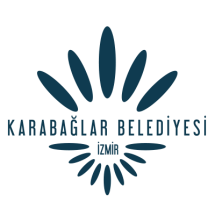         KARABAĞLAR BELEDİYE MECLİSİ06.05.2022 CumaSaat:18.00